Халаты мужские и женские Бязевые и смесовые группыОбщество с ограниченной ответственностью«БАЙСАН»г. Иваново, ул. Спартака, д.22, оф.16. тел.+7 (9092) 497-427, Сайт: baisan.umi.ru е-mail: baisan37@yandex.ruИнн 3702745289 огрн 1143702028668                                                                        НаименованиеЦена руб.Халат медицинский мужской бязь ГОСТ 142 гр.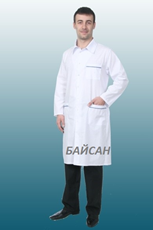 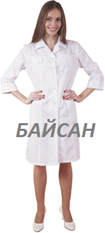 Халат медицинский мужской ТИСИ отбеленнаяХалат рабочий мужской бязь синяя и черная ГОСТ 142 гр.Халат медицинский женский бязь ГОСТ 142 гр.Халат медицинский женский ТИСИ отбеленнаяХалат рабочий женский бязь синяя и черная ГОСТ 142 гр.236,00340,00244,00222,00340,00236,00                                                    Халаты хирурга Бязь и ТИСИ Халат хирурга бязь отб. ГОСТ 142 гр.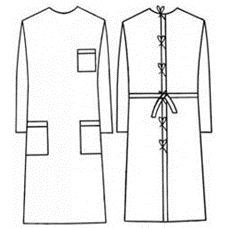 Халат хирурга бязь изумруд ГОСТ 142 гр.Халат хирурга бязь голубая  ГОСТ 142 гр.Халат хирурга ТИСИ отбеленная Халат хирурга ТИСИ гладкокраненная251,00267,00260,00350,00385,00                                                    Костюм хирурга Бязь и ТИСИКостюм хирурга бязь отб. ГОСТ 142 гр.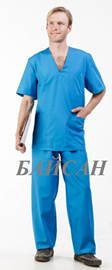 Костюм хирурга бязь изумруд. ГОСТ 142 гр.Костюм хирурга бязь голубая   ГОСТ 142 гр.Костюм повара длинный рукав бязь отб. ГОСТ 142 гр.(мужск и женск)Костюм хирурга ТИСИ отбеленнаяКостюм хирурга ТИСИ  гладкокрашенная264,00300,00295,00300,00425,00460,00Белье нательноеБелье нательное Бязь отбеленная ГОСТ 142 гр. Длинный рукавБелье нательное Фланель отбеленная ГОСТ 176 гр. Длинный рукав285,00378,00Штучные изделияФартук БЯЗЬ отб. ГОСТ с грудкой 142 грКосынка Бязь отб. ГОСТ 142 грБахилы БЯЗЬ отб. ГОСТ 142 грКолпак мед. Бязь отб. ГОСТ 142 грКолпак мед. ТИСИ отб. 62,5024,6078,5037,5049,00